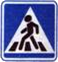 	Ул. Короткова	